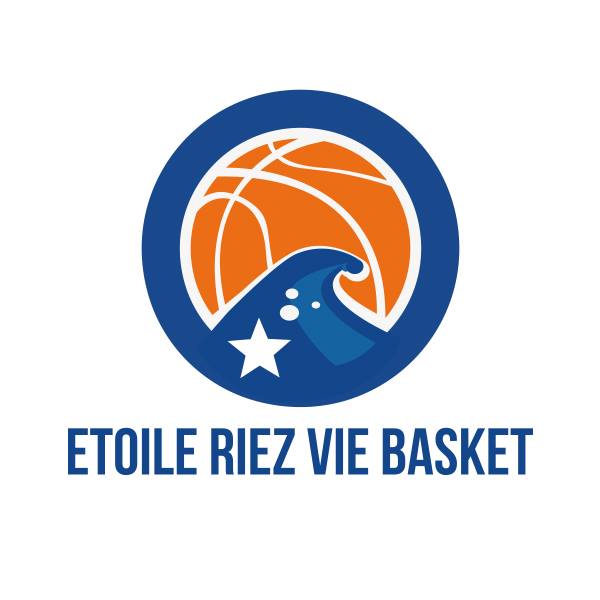 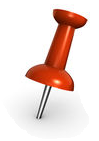 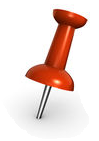 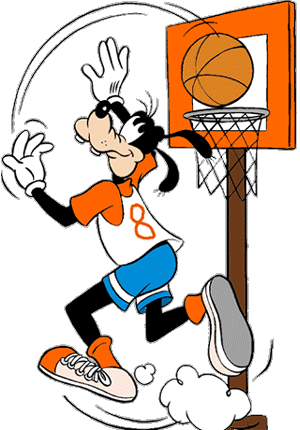 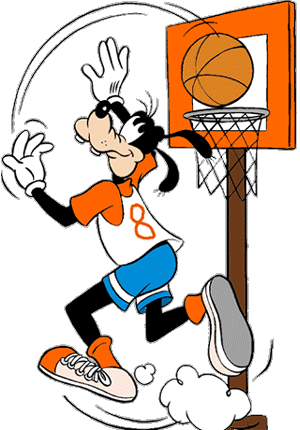 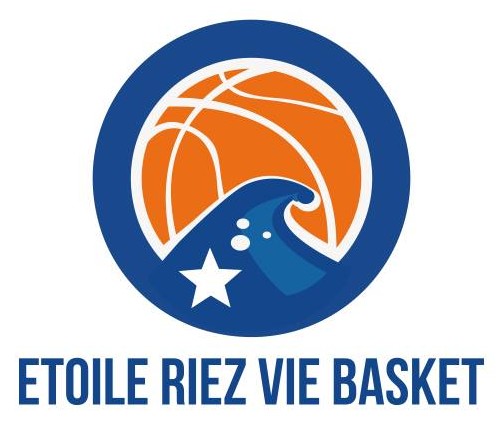 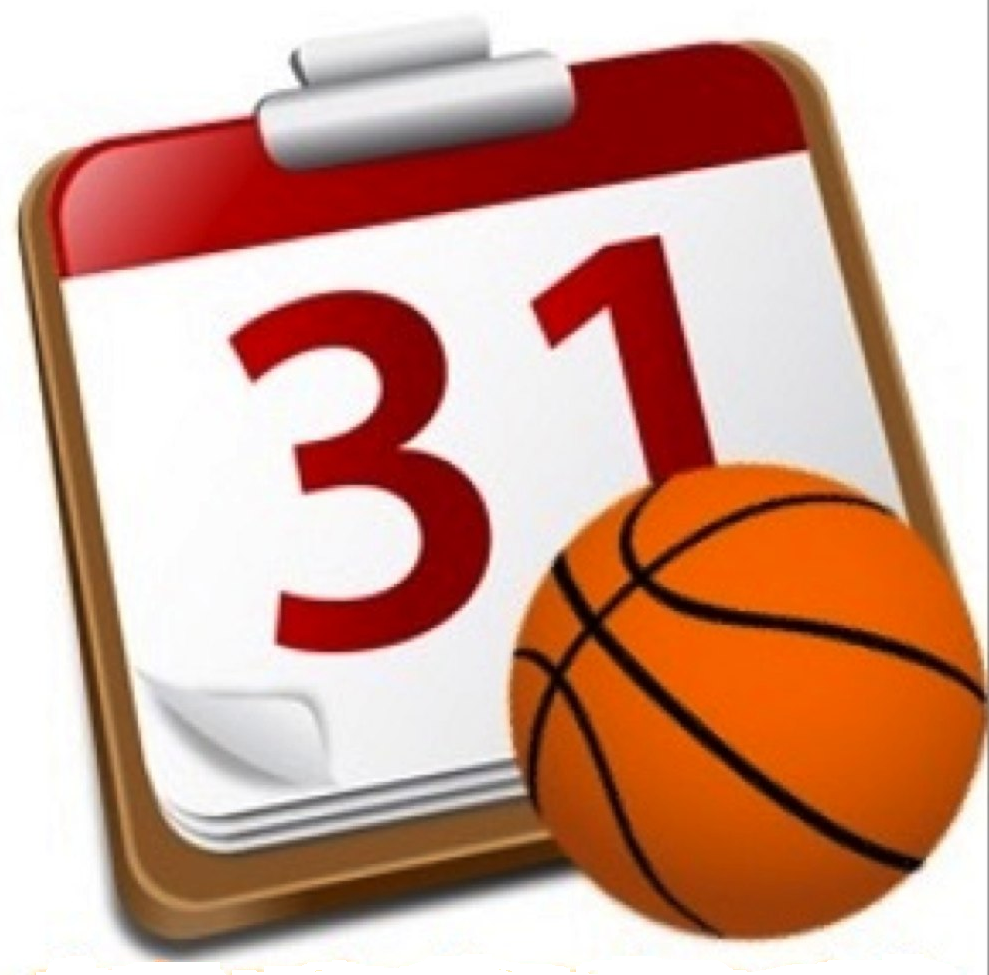 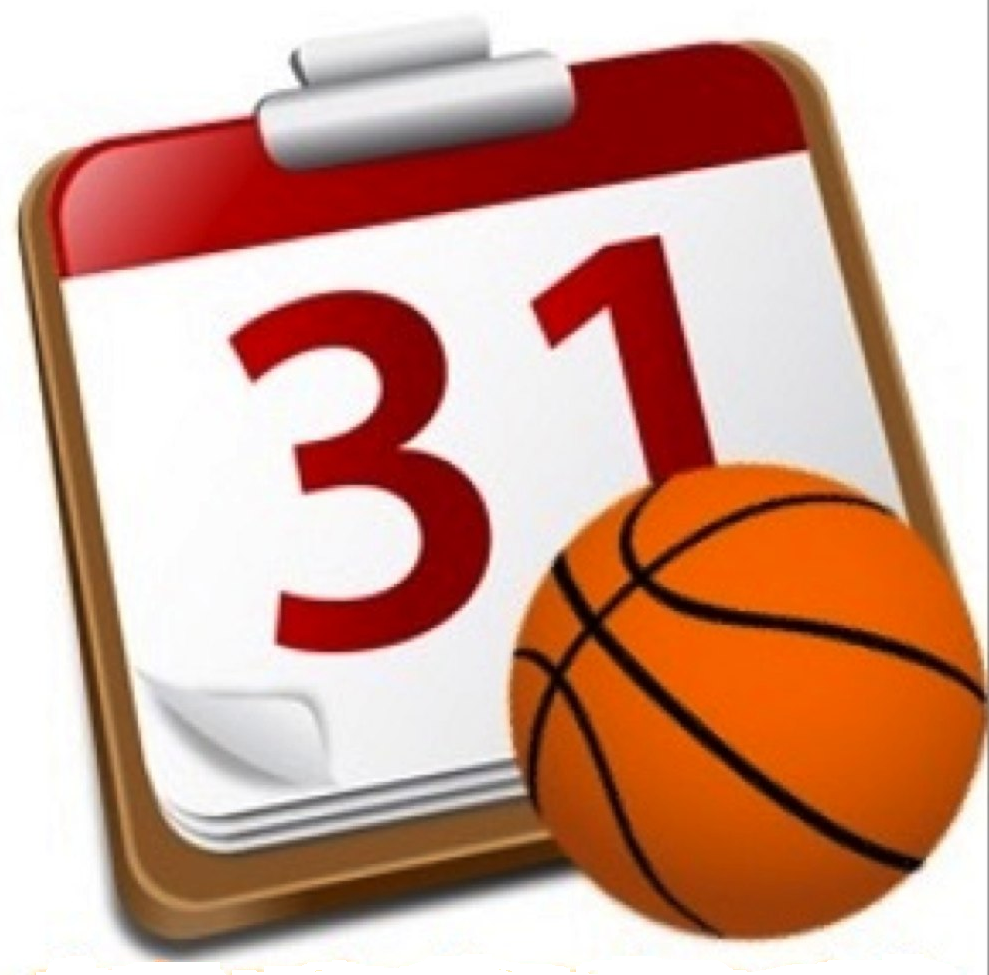 Coût : 60€ (50€ à partir du 2ème enfant*)Possibilité de participer à la journée pour un coût de 15 euros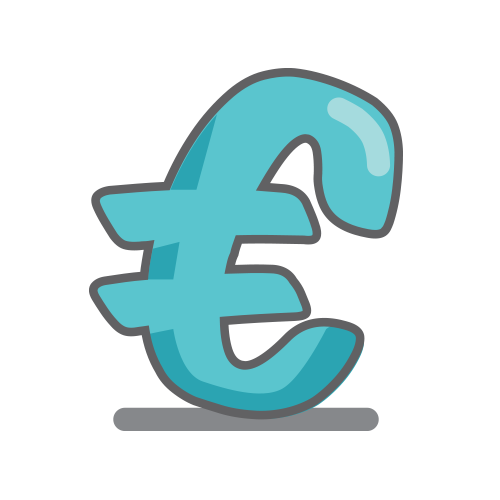 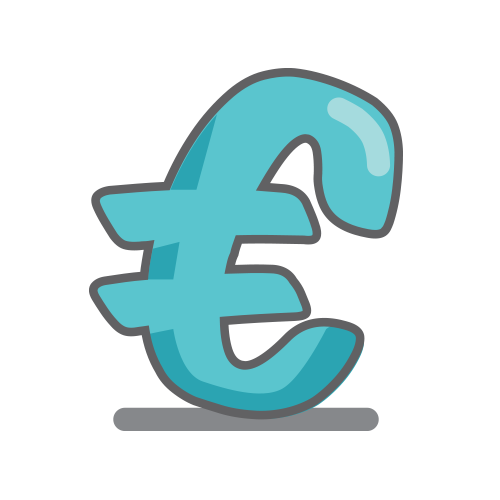 Règlement par chèque à l'ordre de l’ERVB, chèque vacances, espèces ou Helloasso(Attestation sur demande pour prise en charge Comité d’entreprise, CSEConseil départemental… Possibilité de régler en chèques vacances)* concerne les enfants d’une même famille (joindre les inscriptions dans la même enveloppe.)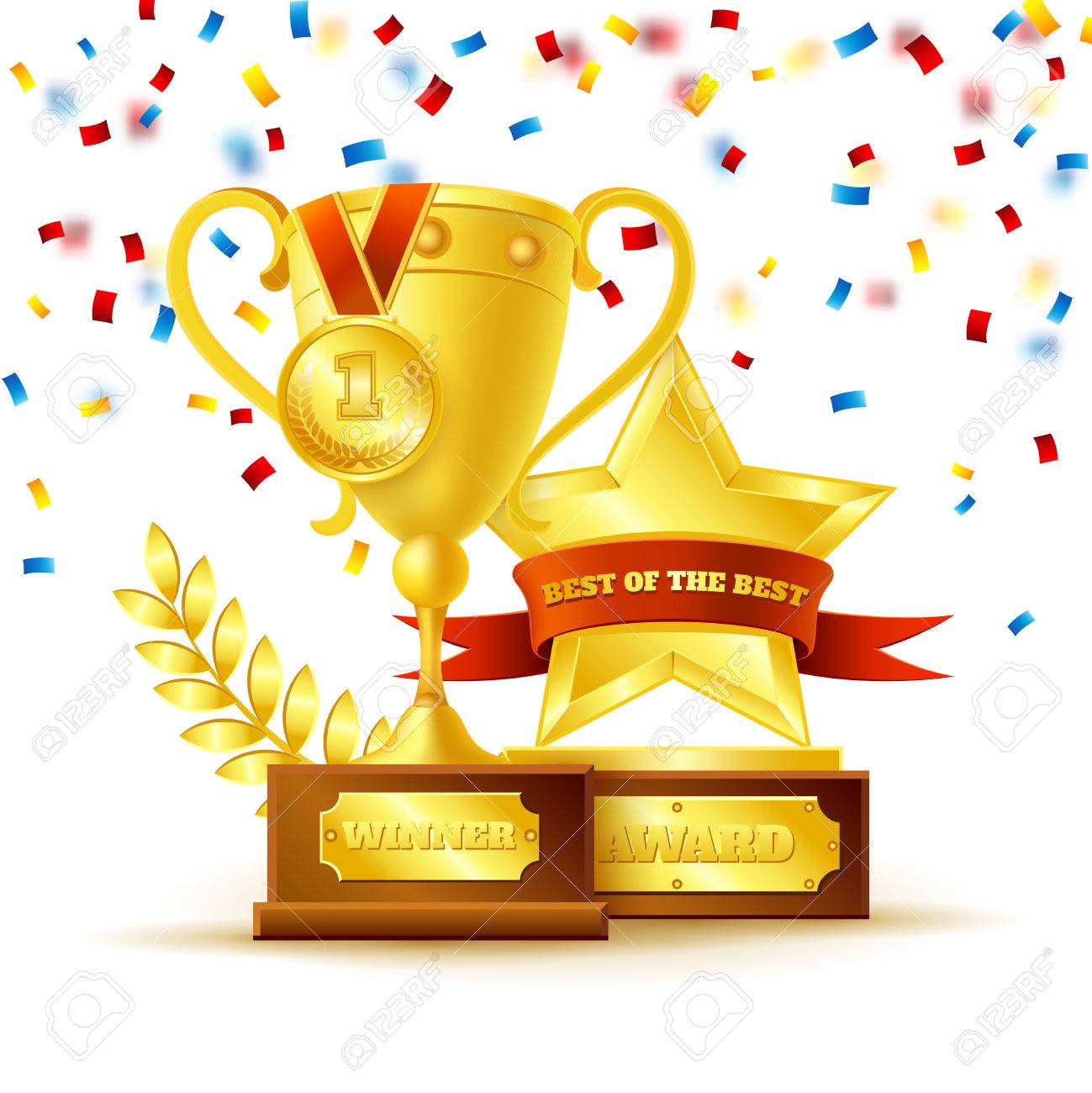 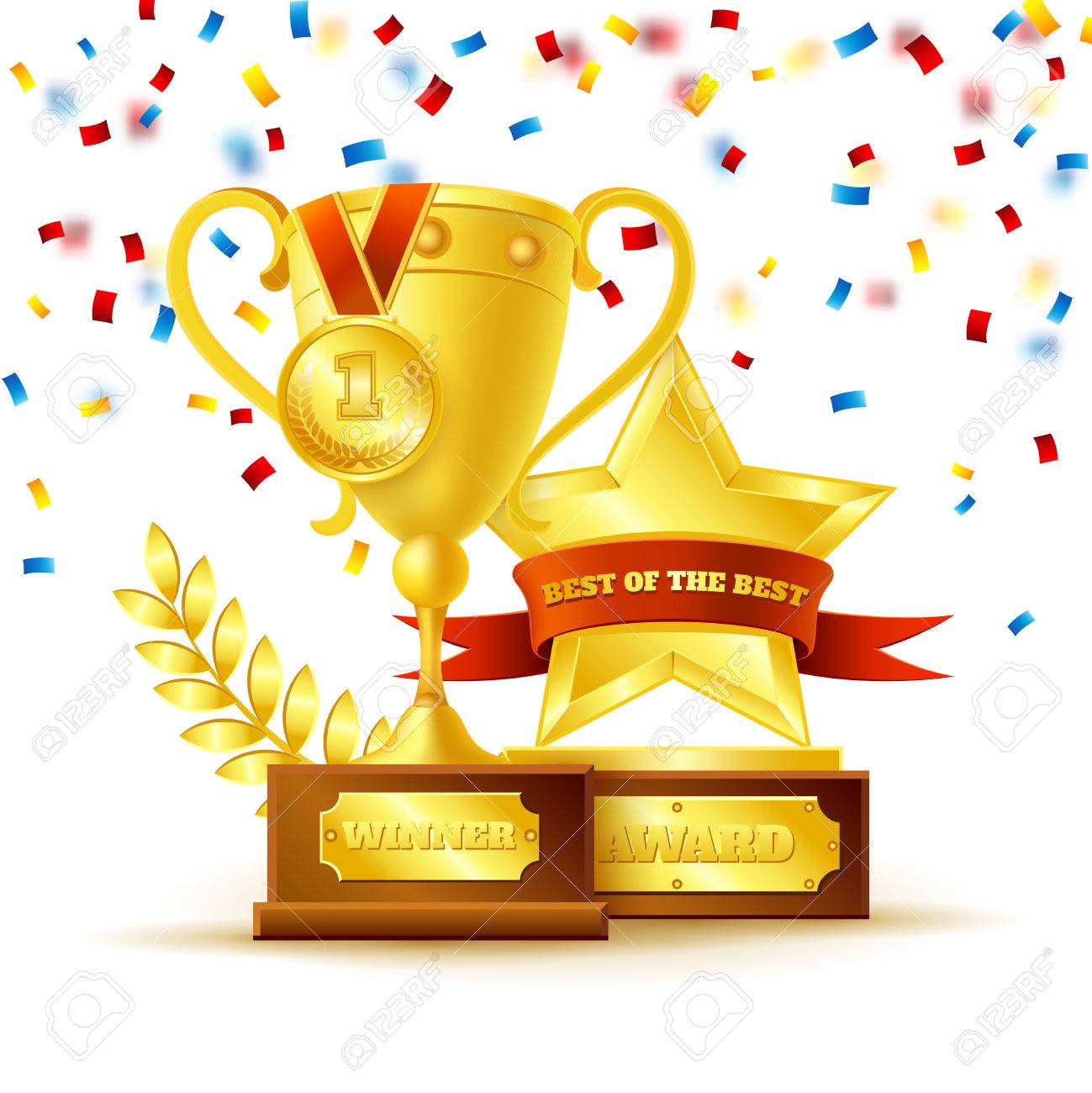        De nombreux lots à gagner               lors des différents concours.Chaque stagiaire se verra offrir le T-shirt du camp.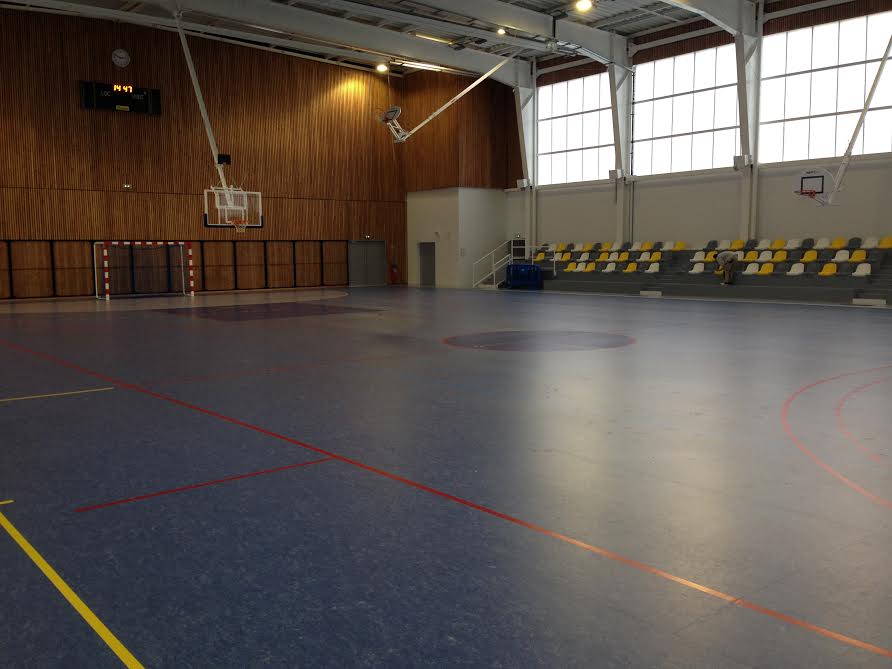 Le stage se fait en externat, pense à apporter ton pique-nique.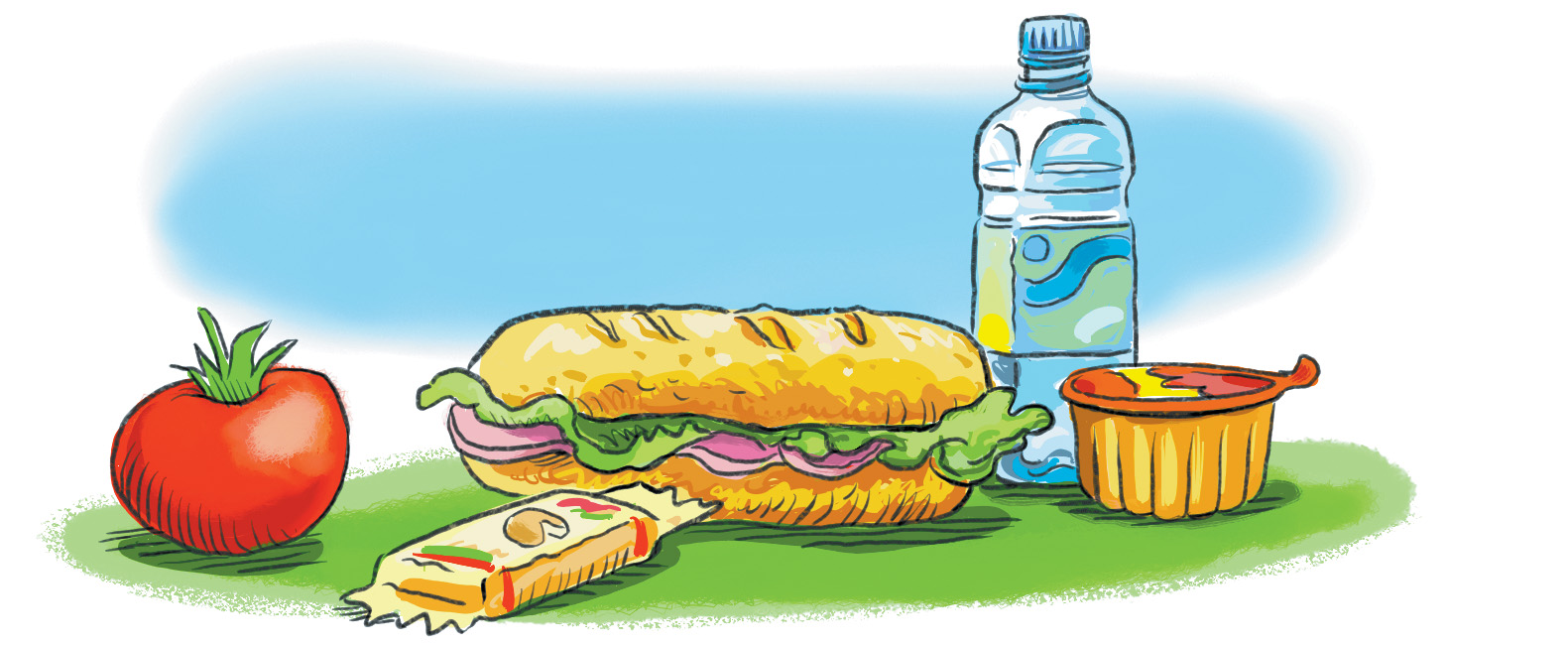 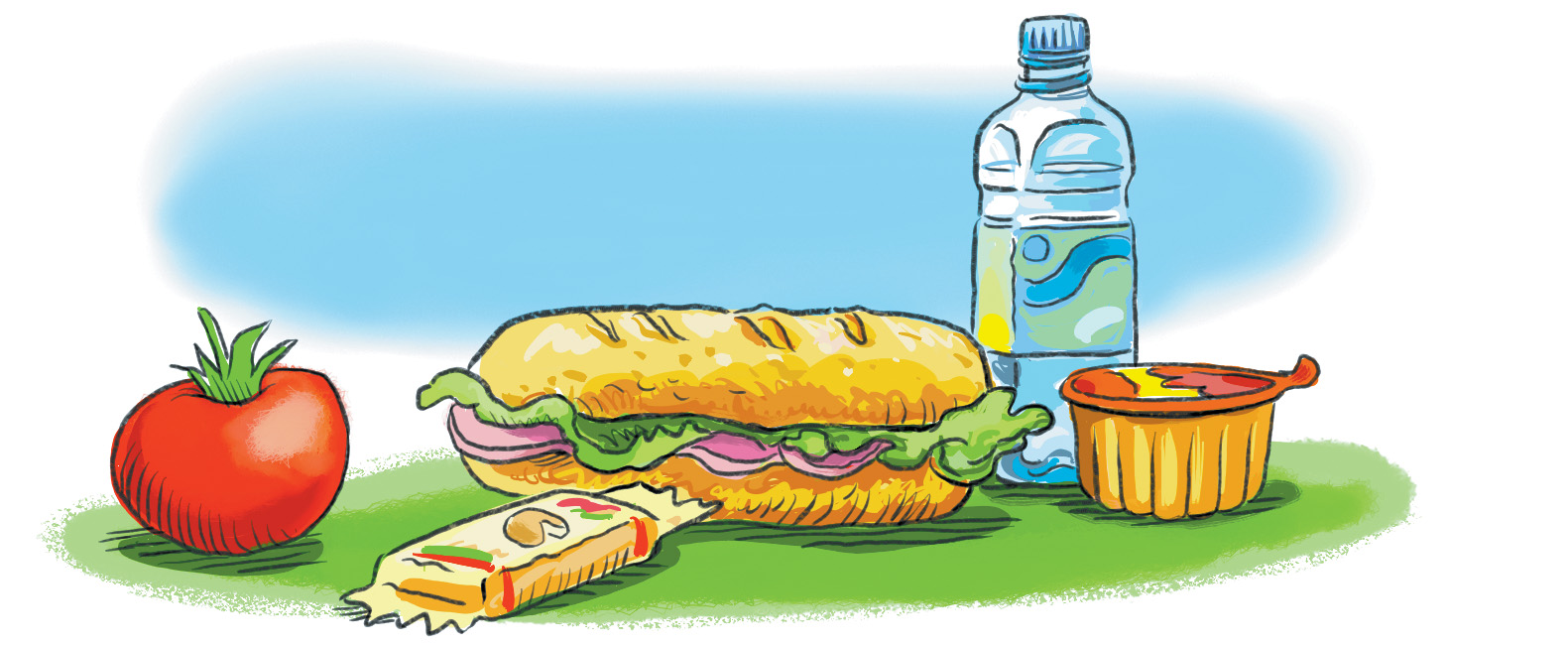 Autorisation ParentaleJe soussigné(e) Monsieur, Madame ……………………………………………………………… père, mère, tuteur de ……………………………………………………………………… autorise mon enfant à participer au stage organisé par Etoile Riez Vie Basket * :SPRING CAMP du 25 au 28/04 : * cocher le(s) choix retenu(s) cases grisées- J’autorise les animateurs d’ERVB à prendre toutes décisions urgentes quant à la bonne santé de mon enfant.- Je dégage la responsabilité des dirigeants de l’ERVB en cas de non-respect du règlement par mon enfant. Je prends note que mon enfant peut être renvoyé en cas de non-respect du règlement et que ce renvoi ne pourra donner lieu à aucune compensation financière.- Les absences pour maladies justifiées par un certificat médical seront remboursées partiellement, avec une retenue de 7€ par jour d’absence pour tenir compte des frais fixes engagés.- Je prends note que l’ERVB décline toute responsabilité en cas de perte ou de vol.Fait à ……………………………………            Le………/……/ 2023						    Signature : Nom : …………………………………………………   Prénom : ………………………………………Date de naissance : ………/………/…………Adresse :………………………………………………………………………………………………………CP : …………………………… Ville : ……………………………………………………………Tel port : …………………………………………… Adresse mail : …………………………………………………………………………………………Taille T-shirt : ………… souhaite une facture/attestation * cocher la case si besoinInscription avant le vendredi 8 avril 2023Coupon réponse accompagné du règlement en espèces, par chèque à l'ordre de l’ERVB ou en chèques vacances à remettre à votre entraineur ou à retourner à Freddy par voie postale à l’adresse suivante :  Freddy Massé, 47 bis rue de l’Atlantique - 85220 Saint Maixent Sur Vie Paiement possible sur le site HelloAsso : MARDI 25MERCREDI 26JEUDI 27VENDREDI 28Matin(9h30-12h30)fondamentauxbasketfondamentauxbasketActivités extérieuresfondamentaux basket(12h30 – 14h)RepasRepasRepasRepasAprès-midi(14-17h)tournois et concourstournois et concoursActivités extérieuresTournois, concours et récompensesInscription à la semaine (60€ ou 50€ à partir du deuxième enfant)Inscription à la semaine (60€ ou 50€ à partir du deuxième enfant)Inscription à la semaine (60€ ou 50€ à partir du deuxième enfant)Inscription à la semaine (60€ ou 50€ à partir du deuxième enfant)Inscription à la semaine (60€ ou 50€ à partir du deuxième enfant)Inscription à la journée  (15 euros)Mardi 25/04Mercredi26/04Jeudi27/04Vendredi 28/04Vendredi 28/04Inscription à la journée  (15 euros)